Publicado en Gerona el 16/01/2017 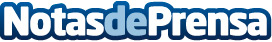 Quart Sportswear estará presente en la 17000Sports de GironaQuart Sportswear estará presente en la feria 17000Sports de este próximo fin de semana 21 y 22 de enero en la ciudad de GironaDatos de contacto:e-deon.netComunicación · Diseño · Marketing931929647Nota de prensa publicada en: https://www.notasdeprensa.es/quart-sportswear-estara-presente-en-la Categorias: Fútbol Básquet Cataluña Eventos Ciclismo Otros deportes http://www.notasdeprensa.es